Carte Gage	Faire une division de son choix.Carte GageImiter le bruit d’un cochon.Carte GageRéciter la table de 30. Carte GageFaire 5 pompes.Carte GageCrier : « Je suis le roi du monde ! »Carte GageDire une recette de cuisine.Carte GageDire bonjour à 5 personnes.Carte GageRéciter la table de 11.Carte GageCiter 5 races de chien.Carte GageChanter une chanson.Carte GageImiter le singe.Carte GageFaire la poule.Carte GageDessiner une bouée.Carte GageConjuguer le verbe « aller »  au passé simple.Carte GageFaire 5 abdos.Carte GageChanter la Marseillaise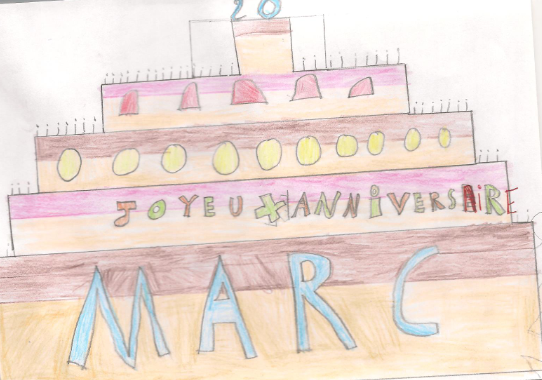 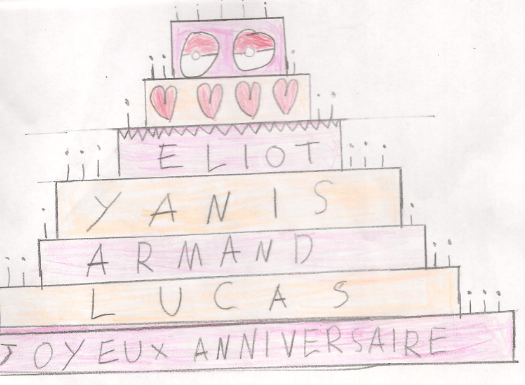 